		AS Latvijas Gāze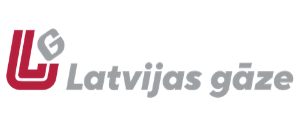 Центр обслуживания клиентов: ул. Вагону, 20, г. Рига, LV-1009Тел.: 67869866, электронный адрес: info@lg.lv СОГЛАСИЕ на заключение договораВладелец газифицированного объекта (чьи имущественные права закреплены в Земельной книге)< Mai 2020 > PrOtTrCePkSeSv 12345678910111213141516171819202122232425262728293031< 2020 > JanvārisFebruārisMartsAprīlisMaijsJūnijsJūlijsAugustsSeptembrisOktobrisNovembrisDecembris< 2020 - 2029 > 2020202120222023202420252026202720282029Уполномоченное лицо владельца:Я согласен(-а), что договор о торговле природным газом относительно газифицированного объекта (адрес)                                                                                с AS Latvijas Gāze будет заключать (Имя, Фамилия):                                                                     , (персональный код)                                                                .Подтверждаю, что я ознакомлен(-а) с Уведомлением об обработке личных данных акционерного общества AS Latvijas Gāze и признаю его обязательным для себя.Bottom of FormИмя, фамилияПерсональный кодДекларированный адресТелефонЭл. почтаИмя, фамилияПерсональный кодДекларированный адресТелефонЭл. почта/подпись//дата/